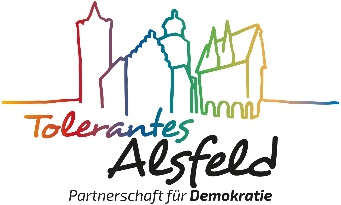 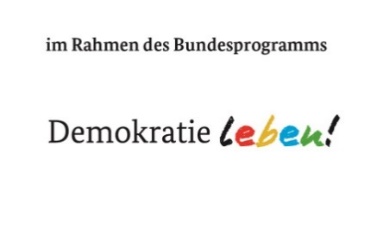 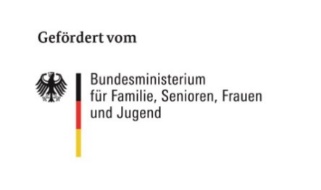 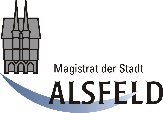 Partnerschaft für Demokratie – Tolerantes Alsfeld Antragsformular für die Durchführung von Projekten aus dem Aktions- und Initiativfonds1. Angaben zum TrägerKontaktdatenKontoverbindungUnterschriftberechtigte Person (z.B. Geschäftsführer/in, Vereinsvorsitzende/r)2. Bezeichnung des Einzelprojektes (Bitte kurzen aussagekräftigen Titel angeben)3. Beantragter Projektzeitraum4. FörderschwerpunktHauptförderschwerpunkt (nur eine Nennung aus der Liste)Andere Schwerpunkte (Mehrfachnennung möglich)5. Projekttyp (maximal drei Nennungen)6. ZielgruppenHauptzielgruppe (nur eine Nennung aus der Liste)Andere Zielgruppen (Mehrfachnennung möglich)6.1 Alter der ZielgruppenAlter der Hauptzielgruppe (nur eine Nennung aus der Liste)Alter anderer Zielgruppen7. Geplante Zahl an Personen, die am Einzelprojekt teilnehmen sollen8. KurzbeschreibungHintergrund, Ziele und Zielgruppen, Inhalte (Themen), Methoden, Vorbereitung, Projektteam (Mitwirkende Personen, Art der Mitwirkung und Qualifikation), Zeitschiene und Plan der Aktivitäten, Öffentlichkeitsarbeit, Auswertung und Dokumentation, Nachhaltigkeit usw.9. Partnerschaften für DemokratieNennen Sie die wichtigsten beteiligten Partnerschaften des Einzelprojektes und stellen Sie deren Mitwirkung dar.10. IndikatorenNennen Sie die drei wichtigsten Indikatoren, anhand derer Sie den Erfolg des Einzelprojektes bewerten wollenIndikator 1 (max. 500 Zeichen)Indikator 2 (max. 500 Zeichen)Indikator 3 (max. 500 Zeichen)10.a SMARTe – Ziele Benennen Sie SMARTe Ziele.Beispiel: Das Redaktionsteam schreibt Artikel für die Webseite.11. Gender MainstreamingWelche Zielsetzung in Bezug auf die Gleichstellung von Frauen und Männer (Mädchen und Jungen) werden implizit oder explizit mit dem Einzelprojekt verfolgt? (max. 1000 Zeichen)Hat das Einzelprojekt eine geschlechterspezifische Ausrichtung? (bitte nur eine Kategorie ankreuzen)*Hinweis: Sollte das Zahlenverhältnis zwischen Frauen und Männer (Mädchen und Jungen) erkennbar unter 50 % : 50 % liegen, bitte hier begründen (max. 500 Zeichen):12. Kosten- und FinanzierungsplanIm Rahmen des Einzelprojektes sind Veröffentlichungen geplant:13 UnterschriftMit meiner Unterschrift bestätige ich die Richtigkeit der vorstehenden Angaben_______________________Ort, Datum_______________________Nachname, Vorname_______________________Unterschrift, StempelNameRechtsformPLZOrtStraße / Hausnummer oder PostfachTelefon (Vorwahl / Nr.)Telefax (Vorwahl / Nr.)E-Mail für RückfragenInternetseiteKontoinhaberIBANDEBICAnredeName, VornameFunktionvonbisSoziale IntegrationInterkulturelles Lernen / antirassistische BildungInterreligiöses LernenKulturelle und geschichtliche IdentitätBekämpfung rechtsextremistischer Bestrebungen bei jungen MenschenDemokratie- und ToleranzerziehungStärkung der demokratischen BürgergesellschaftAktionstageAktionstageProjekte zum Aufbau von NetzwerkenProjekte zum Aufbau von NetzwerkenInterreligiöses LernenInterreligiöses LernenBeratungsangebotBeratungsangebotDiskussions- und InformationsveranstaltungenDiskussions- und InformationsveranstaltungenProjekte zur Entwicklung von pädagogischen MaterialienProjekte zur Entwicklung von pädagogischen MaterialienFachtagungen und KongresseFachtagungen und KongresseForschungsprojekteForschungsprojekteKulturprojekte (Theater, Musicals etc.)Kulturprojekte (Theater, Musicals etc.)Medienprojekte / AusstellungenMedienprojekte / AusstellungenSchulprojekteSchulprojekteQualifizierung und WeiterbildungQualifizierung und WeiterbildungAndere (bitte genau benennenKinderJugendliche bis 27 Jahre (§ 7 Abs. 1 Nr. 3 SGB VIII)Eltern und andere ErziehungsberechtigteErzieher/innen, Lehrer/innen und andere pädagogische FachkräfteMultiplikatoren/innenLokale einflussreiche staatliche und zivilgesellschaftliche Akteure3 – 6 Jahre19 – 27 Jahre7 – 12 Jahre28 – 55 Jahre13 – 18 JahreAb 56 JahreAnzahlZielgruppe, Art der EinbeziehungSpezifisch: Angestrebte Ziele genau beschreiben.Beispiel: Das Redaktionsteam schreibt wissenschaftliche Artikel für die Webseite.SMessbar: Konkrete Kriterien ernennen, wie Erreichen der Ziele festgestellt wird.Beispiel: Das Redaktionsteam schreibt 50 wissenschaftliche Artikel für die Webseite.MAttraktiv: Motivation definieren, warum man das Ziel erreichen will.Beispiel: Das Redaktionsteam schreibt 50 wissenschaftliche Artikel für die Webseite zu Ernährungsthemen, die Menschen helfen, sich gesund zu ernähren.ARealistisch: Ziele sollten ambitioniert, aber unter den gegebenen Umständen erreichbar sein.Beispiel: Das Redaktionsteam, bestehend aus 10 Mitarbeitenden, schreibt 50 wissenschaftliche Artikel für die Webseite zu Ernährungsthemen, die Menschen helfen, sich gesund zu ernähren.RTerminiert: Konkreten Zeitpunkt festlegen, wann Ziel erreicht wird.Beispiel: Das Redaktionsteam für die Webseite zu Ernährungsthemen, bestehend aus 10 Mitarbeitenden, schreibt 50 wissenschaftliche Artikel. Das sind 5 Artikel pro Teammitglied im Monat.TFrauen (Mädchen) sind besondere ZielgruppeMänner (Jungen) sind besondere ZielgruppeKeine Geschlechtsausrichtung*KostenEuroFinanzierungEuro1. Personalkosten1.1 Teilnehmerbeiträge1.1 Personalausgaben1.2 Eigenmittel(SV-pflichtig)1.3 Drittmittel1.4 Stadt2. Sachkosten1.5 Spenden2.1 Honorare1.6 Bundesprogramm2.2 Mieten2.3 Betriebskosten2.4 Fortbildung2.5 Fachliteratur2.6 Funktionsgegenstände(< 410 Euro nett)2.7 Reisekosten2.8 Öffentlichkeitsarbeit2.9 Verwaltungskosten2.10 Lernmittel / Bücher2.11 Versicherungen2.12 GEMA-Kosten2.13 AndereSummeSummejanein